 N 5 Ա/Կ                                                 	                 «_03___»    մարտ      2023 թ.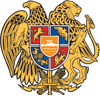 ԴՈՑԵՆՏԻ ԳԻՏԱԿԱՆ ԿՈՉՈՒՄՆԵՐ ՇՆՈՐՀԵԼՈՒ ՈՐՈՇՈՒՄՆԵՐԸ ՀԱՍՏԱՏԵԼՈՒ ԵՎ ՀԱՄԱՊԱՏԱՍԽԱՆ ԴԻՊԼՈՄՆԵՐՈՎ ԱՄՐԱԳՐԵԼՈՒ ՄԱՍԻՆՀամաձայն ՀՀ կառավարության 09.07.2001թ. հ. 615 որոշմամբ հաստատված <<ՀՀ գիտամանկավարժական կադրերին պրոֆեսորի և դոցենտի գիտական կոչումներ շնորհելու կարգի>> 5-րդ գլխի 12-րդ կետի և ՀՀ ԿԳՄՍ նախարարի 14.08.2019թ. հ. 31-Լ հրամանով հաստատված <<Հայաստանի Հանրապետության Բարձրագույն որակավորման կոմիտեի  կանոնադրության>> 3-րդ գլխի 11-րդ կետի 10) ենթակետի`Հաստատել և դիպլոմներով ամրագրելՃարտարապետության և շինարարության Հայաստանի ազգային համալսարանի գիտական խորհրդի 13.01.2023թ. հ. 01-01/23 որոշումը.1. Մարինե Աշոտի Քալանթարյանին	-	քիմիամասնագիտությամբ դոցենտի գիտական կոչում շնորհելու մասին:Երևանի Մ. Հերացու անվան պետական բժշկական համալսարանի գիտական խորհրդի 28.12.2022թ. հ. 15 որոշումը.1. Կարինե Սաֆարի Պողոսյանին	-	բժշկագիտություն2. Զարուհի Հուսիկի Գևորգյանին	-	բժշկագիտությունմասնագիտությամբ դոցենտի գիտական կոչում շնորհելու մասին:Երևանի թատրոնի և կինոյի պետական ինստիտուտի գիտական խորհրդի 29.12.2022թ. հ. 4 որոշումը.1. Լյուդվիգ Տիգրանի Հարությունյանին	  -	թատերական արվեստ, կինոարվեստմասնագիտությամբ դոցենտի գիտական կոչում շնորհելու մասին:Վանաձորի Հ. Թումանյանի անվան պետական համալսարանի  գիտական խորհրդի 29.12.2022թ. հ. 7 որոշումը.1. Հասմիկ Կարենի Մխիթարյանին	-	կենսաբանությունմասնագիտությամբ դոցենտի գիտական կոչում շնորհելու մասին:Հիմք. Գիտական խորհուրդների որոշումները և ԲՈԿ-ի գիտական կոչումների հաստատման 03.03.2023թ. հ. 05 նիստի արձանագրությունը:ԿՈՄԻՏԵԻ ՆԱԽԱԳԱՀԻՊԱՐՏԱԿԱՆՈՒԹՅՈՒՆՆԵՐԸ ԿԱՏԱՐՈՂ			ԳԱԳԻԿ ՔԹՐՅԱՆՀԱՅԱՍՏԱՆԻ ՀԱՆՐԱՊԵՏՈՒԹՅՈՒՆ ԲԱՐՁՐԱԳՈՒՅՆ ՈՐԱԿԱՎՈՐՄԱՆ ԿՈՄԻՏԵԻ ՆԱԽԱԳԱՀՀՐԱՄԱՆ